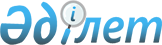 О внесении изменений и дополнений в постановление Правительства Республики Казахстан от 30 июня 2007 года № 553 "Об утверждении Положения и состава Межведомственной комиссии Республики Казахстан по координации работ в сфере информатизации"
					
			Утративший силу
			
			
		
					Постановление Правительства Республики Казахстан от 12 июля 2011 года № 787. Утратило силу постановлением Правительства Республики Казахстан от 25 апреля 2016 года № 244      Сноска. Утратило силу постановлением Правительства РК от 25.04.2016 № 244 (вводится в действие со дня его первого официального опубликования).      Правительство Республики Казахстан ПОСТАНОВЛЯЕТ:



      1. Внести в постановление Правительства Республики Казахстан от 30 июня 2007 года № 553 "Об утверждении Положения и состава Межведомственной комиссии Республики Казахстан по координации работ в сфере информатизации" (САПП Республики Казахстан, 2007 г., № 23, ст. 259) следующие изменения и дополнения:



      1) приложение 1 к указанному постановлению изложить в новой редакции согласно приложению к настоящему постановлению;



      2) в Положении о Межведомственной комиссии Республики Казахстан по координации работ в сфере информатизации, утвержденном указанным постановлением:



      в пункте 3:



      в подпункте 3) слово "учреждений." заменить словом "учреждений;";



      дополнить подпунктом 4) следующего содержания:

      "4) анализ защищенности информационных ресурсов "электронного правительства".";



      в части второй пункта 4:



      в подпункте 7) слово "учреждений." заменить словом "учреждений;";



      дополнить подпунктом 8) следующего содержания:

      "8) заслушивает руководителей государственных органов по вопросам защиты информационных ресурсов "электронного правительства".";



      пункт 13 изложить в следующей редакции:

      "13. Функции рабочего органа Комиссии возлагаются на Министерство связи и информации Республики Казахстан.".



      2. Настоящее постановление вводится в действие со дня подписания.      Премьер-Министр

      Республики Казахстан                       К. Масимов

Приложение         

к постановлению Правительства

Республики Казахстан    

от 12 июля 2011 года № 787 

Приложение 1        

к постановлению Правительства

Республики Казахстан    

от 30 июня 2007 года № 553  

Состав

Межведомственной комиссии Республики Казахстан

по координации работ в сфере информатизацииМасимов                    - Премьер-Министр Республики Казахстан,

Карим Кажимканович           председательАбдрахимов                 - Руководитель Канцелярии Премьер-Министра

Габидулла Рахматуллаевич     Республики Казахстан, заместитель

                             председателяЖумагалиев                 - Министр связи и информации Республики

Аскар Куанышевич             Казахстан, заместитель председателяЕлеусизова                 - директор Департамента государственной

Куралай Болатовна            политики в области информационных

                             технологий Министерства связи и

                             информации Республики Казахстан,

                             секретарьЖакыпов                    - заведующий Общим отделом Администрации

Мирболат Хабиевич            Президента Республики Казахстан

                             (по согласованию)Бигаринов                  - заместитель заведующего Отделом по

Рустем Айдарбекович          защите информационных ресурсов и

                             информатизации Администрации Президента

                             Республики Казахстан (по согласованию)Абыкаев                    - Председатель Комитета национальной

Нуртай                       безопасности Республики Казахстан (по

                             согласованию)Байменов                   - Председатель Агентства Республики

Алихан Мухамедьевич          Казахстан по делам государственной

                             службы (по согласованию)Марченко                   - Председатель Национального Банка

Григорий Александрович       Республики Казахстан (по согласованию)Абдыкаликова               - Министр труда и социальной защиты

Гульшара Наушаевна           населения Республики КазахстанАшим                       - Министр охраны окружающей среды

Нургали Садуакасулы          Республики КазахстанЖамишев                    - Министр финансов Республики Казахстан

Болат БидахметовичЖумагулов                  - Министр образования и науки Республики

Бакытжан Турсынович          КазахстанКаирбекова                 - Министр здравоохранения Республики

Салидат Зикеновна            КазахстанМынбаев                    - Министр нефти и газа Республики

Сауат Мухаметбаевич          КазахстанТусупбеков                 - Министр юстиции Республики Казахстан

Рашид ТолеутаевичАлдабергенов               - Председатель Агентства Республики

Нурлан Шадибекович           Казахстан по регулированию естественных

                             монополийСмаилов                    - Председатель Агентства Республики

Алихан Асханович             Казахстан по статистикеЖошыбаев                   - ответственный секретарь Министерства

Рапиль Сейтханович           иностранных дел Республики КазахстанКвятковский                - ответственный секретарь Министерства

Эдуард Олегович              индустрии и новых технологий Республики

                             КазахстанКурмангалиева              - ответственный секретарь Министерства

Жанна Дулатовна              культуры Республики КазахстанШаженова                   - ответственный секретарь Министерства

Дина Мэлсовна                экономического развития и торговли

                             Республики КазахстанЖасузаков                  - первый заместитель Министра -

Сакен Адильханович           председатель Комитета начальников штабов

                             Министерства обороны Республики

                             КазахстанАхметжанов                 - председатель Комитета по правовой

Марат Муратович              статистике и специальным учетам

                             Генеральной прокуратуры Республики

                             Казахстан (по согласованию)Ибраимов                   - первый заместитель Председателя

Рустам Анварович             Агентства Республики Казахстан по борьбе

                             с экономической и коррупционной

                             преступностью (финансовая полиция)

                             (по согласованию)Оразкулов                  - заместитель Начальника Службы охраны

Канат Орынтаевич             Президента Республики Казахстан (по

                             согласованию)Баядилов                   - заведующий сектором Секретариата Совета

Ергали Мухамеджанович        Безопасности Республики Казахстан

                             (по согласованию)Толымбеков                 - заведующий Отделом по защите

Манат Исенович               государственных секретов Канцелярии

                             Премьер-Министра Республики КазахстанАйтаев                     - заведующий Отделом

Ренат Курметжанович          индустриально-инновационного развития

                             Канцелярии Премьер-Министра Республики

                             КазахстанСлободянюк                 - заместитель заведующего Отделом контроля

Анатолий Ануфриевич          и документационного обеспечения

                             Канцелярии Премьер-Министра Республики

                             КазахстанМурзалин                   - руководитель аппарата Управления делами

Малик Кенесбаевич            Президента Республики Казахстан

                             (по согласованию)Туримов                    - заместитель начальника Хозяйственного

Иманжан Нысамбаевич          управления Парламента Республики

                             Казахстан (по согласованию)Кабдугалиева               - заведующий отделом статистики и правовой

Айжан Есенгельдиновна        информатизации Департамента по

                             обеспечению деятельности судов при

                             Верховном Суде Республики Казахстан

                             (Аппарата Верховного суда Республики

                             Казахстан) (по согласованию)Рыскалиев                  - аким Атырауской области

Бергей СаулебаевичТасмагамбетов              - аким города Астаны

Имангали НургалиевичАбденов                    - первый заместитель акима

Серик Сакбалдиевич           Восточно-Казахстанской областиМукашев                    - первый заместитель акима города Алматы

Маулен ШапанбаевичНогаев                     - первый заместитель акима

Нурлан Аскарович             Западно-Казахстанской областиАлдонгаров                 - заместитель акима Кызылординской области

Мадияр АлдияровичАлиев                      - заместитель акима Южно-Казахстанской

Болатбек Нажметдинович       областиБектурганов                - заместитель акима Костанайской области

Серик ЧингизовичТакенов                    - заместитель акима Алматинской области

Болат ДолдаевичАбдыкалыков                - руководитель аппарата акима Павлодарской

Арслан Дайкенович            областиЖумабеков                  - руководитель аппарата акима

Булат Серикович              Северо-Казахстанской областиИсаков                     - руководитель аппарата акима Жамбылской

Болат Алмуханович            областиМукатов                    - руководитель аппарата акима

Кариполла Орынбекович        Карагандинской областиПетров                     - руководитель аппарата акима Актюбинской

Константин Викторович        областиРакымов                    - заместитель руководителя аппарата акима

Ержан Ермекович              Акмолинской области - управляющий деламиСерикбаев                  - заместитель руководителя аппарата акима

Ержан Ермекгалиевич          Мангистауской областиИзмайлов                   - председатель Правления акционерного

Нурлан Тельманович           общества "Национальный

                             инфокоммуникационный холдинг "Зерде"

                             (по согласованию)
					© 2012. РГП на ПХВ «Институт законодательства и правовой информации Республики Казахстан» Министерства юстиции Республики Казахстан
				